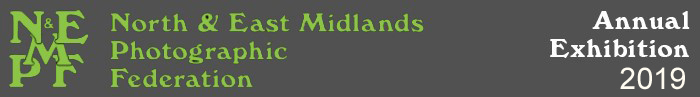 2019 Exhibition Key PointsExhibition CalendarSelectorsPrints						       PDI’sAwards:Club TrophiesHiscox Trophy – Monochrome Print Chesterfield Trophy – Colour Print Derwent Trophy – PDI Section Individual Awards - PAGB Patronage Gold MedalsBest Monochrome Print 						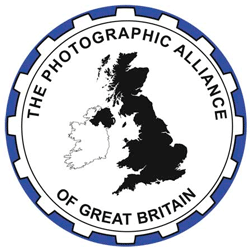 Best Nature Print Best Colour Print Best Individual Print Panel Best Monochrome PDI Best Nature PDI Best Colour PDI 						          2019/08Individual Awards – Glass GobletsBolsover Trophy – highest aggregate Prints *Henson Shield – highest aggregate PDI *Selectors’ Personal Choices Best Under 25 year old PDI / Print Individual Awards – CertificatesHighly Commended and Certificates Of Merit * Highest aggregate score for each award is calculated by counting 1 point for acceptance, 2 for commended, 3 for Highly Commended, 4 for Selectors Award and 5 for Best in Class.An illustrated catalogue will be forwarded to all entrants. Acceptance Labels for accepted prints onlyMain FeaturesOpen to any member of a Club/Society/Group affiliated to the North & East Midlands Photographic Federation The exhibition has PAGB Patronage (Patronage No. 2019/08). Prints and Digital images may be entered. There are three entry classes for both Prints and Digital images. These are: Monochrome, Colour and Nature. Up to four images per member may be entered into each class All Entries (PDI’s and prints) must be submitted online via the exhibition website (http://photoexhib.co.uk/nempf/login.php) via the appointed club contact. Individual panels of four prints may also be entered. See the relevant section below for further details General RulesIndividuals may submit up to 4 images in each class, which includes those images nominated for Club/Society awards Entrants may represent only one Club/Society Entries significantly similar to those accepted in previous N&EMPF Exhibitions are not eligible, nor can the same, or significantly similar picture(s) accepted as print and/or projected image be entered in a different section in the same or subsequent Exhibitions.The original image/images must have been taken using a photographic process and all elements must have been photographed or created by the member.No title or identification of the photographer shall be visible anywhere on the face of a print or mount. The Organisers reserve the right to reproduce any entry (without fee) in connection with the exhibition (e.g. in the Catalogue, on the Club website, CD of accepted projected images and prints). The Exhibition Secretary, together with the Selectors, reserves the right to accept or refuse any print or image at any stage and their decision is final Copyright remains with the photographer. Submission of entries will be taken as acceptance of all conditions. The Exhibition Organisers have the right to withdraw awards and accepted images should it become apparent that an image was ineligible. Award winners must be able to supply, if requested, either a) the original RAW file, b) an untouched camera JPEG, c) A motor drive sequence of images surrounding the entered image, d) the original transparency, or e) the original negative.The Federation reserves the right to retain PDI’s and prints for use in the N&EMPF entry into the PAGB Inter-Federation competitions.SelectionsSelection will be assisted by an electronic scoring machine and acceptances decided on an arbitrary point depending on the number required for the exhibition.Each selector will mark between 2 and 5 points for a total maximum score of 15 Scores will be reported to Club/Society nominated contact, as soon as practicably possible after the selection weekend.Entry class conditionsMonochrome: A black and white image which has been modified by the addition of a single tone to the entire image, is defined as a monochrome image. If modified by the addition of partial toning or by the addition of one colour to any part of the image this is classed as a colour image.Colour: All images not meeting the criteria for the Monochrome classes are defined as colour.Nature Nature photography is restricted to the use of the photographic process to depict all branches of natural history, except anthropology and archaeology, in such a fashion that a well-informed person will be able to identify the subject material and certify its honest presentation.The story telling value of a photograph must be weighed more than the pictorial quality while maintaining high technical quality.Scientific bands, scientific tags or radio collars on wild animals are permissible. Photographs of human created hybrid plants, cultivated plants, feral animals, domestic animals, or mounted specimens are ineligible, as is any form of manipulation that alters the truth of the photographic statement.Processing of the captured image, by cropping, exposure adjustment, colour correction, noise minimisation, dodging/burning, HDR, focus stacking and sharpening, is allowed.Cloning of image defects and minor distractions, including overlapping elements, are permitted when these do not distort the truth of the photographic statement.Images entered as Nature can have landscape, geologic formations, weather phenomena, and extant organisms as the primary subject matter. This includes images taken with the subjects in controlled conditions, such as zoos, game farms, botanical gardens, aquariums and any enclosure where the subjects are totally dependent on man for food. Access to biological subjects may be restricted. By entering a PAGB event, Photographers warrant that they have followed relevant codes of practices and hold any necessary licences.GuidanceArtistic Nature, meaning photographs which started as Nature but which have been creatively modified to show a purely pictorial image, do not meet the Nature definition. They may be entered in “Open” categories.It is not feasible to investigate adherence to the Nature definition when receiving multiple entries at an Event. Entrants should therefore expect the Organiser to consider that if an image looks like a Nature image, then it will be treated as a Nature image, even if the entrant suggests excessive manipulation. Entrants should plan their entries accordingly.In a Nature Category, the Judges will assume that any Image presented to them does meet the PAGB Nature definition.After judging, the Organiser has discretion to review eligibility, including calling for the original file of the image, and this is likely for any awards.PDI Image Preparation GuidanceThe images will be projected using a colour-calibrated high quality digital projector and will project images at 1400 pixels wide by 1050 pixels high. Images which are smaller than 1400 by 1050 pixels will be displayed as is (i.e. they will not be enlarged) and will be surrounded by black as required to fill the displayable area when presented for selection. Padding out a smaller image by increasing the canvas size to match the displayable area is unnecessary and, in fact, discouraged as it makes preparation of images for the slideshow of accepted images very time-consuming. Images which are bigger than the displayable area in either one or two dimensions may, at the organisers' discretion, be automatically down-sized to fit the displayable area. However, it is highly recommended that the width and height of the submitted images do not exceed the dimensions shown above. The online submission web site will not allow you to enter an image which is too big. Only JPG images will be accepted. An sRGB colour space will be assumed. It is strongly recommended that submitted images should have been converted to the sRGB colour space, otherwise the Judge will probably not see the same colours that you do! Image may have any title, within reason, with the proviso that the file must end with '.jpg'. The title entered in the on-line system will be the title reproduced in catalogues, etc. Please do NOT number entries 1,2,3,4 etc. unless it is part of the title.Image titles may be read out to the Selectors and will appear in the catalogue and on the results web pages. Please check your spelling! The Exhibition Organisers reserves the right to change spelling and capitalisation at their discretion. Entering PrintsDigital versions of your prints must be uploaded in exactly the same way as images for digital image classes are uploaded. Your print, rather than the uploaded version will be judged, but the uploaded version enables us to manage prints in an effective way, and will be used for display in exhibition material, e.g. catalogue, website and producing a CD of accepted images. For this reason, the digital version must resemble the print. For “film” workers the digital image can be a photo of the print taken on any digital device e.g. a mobile phone. For “digital” workers it should be the digital version of the submitted print.The digital versions of prints must be prepared to the same standards and criteria as for digital image entries. All prints must be mounted on 40 x 50cm boards with a thickness of up to 4mm. All other sizes will be rejected. On the reverse of the print, the following should be clearly marked: Title of Print Name of Author Name of Club/Society or Photographic Group Age on the closing date (if under 25 years old) Please ensure that no velcro pads, peeling tape or sticky substance are present on the back of the mount as these could damage other prints. It is in your interest to firmly secure your print to the mount to avoid it being damaged. Please note that masking tape will not achieve this as it invariably detaches itself over time. Clubs should ensure that all prints are submitted to the Exhibition using NOMAD print boxes, not plastic bags or print folio folders. Ideally, prints should be sorted into monochrome, colour, natural history and individual print panels.Individual Print PanelsAuthors may additionally submit one panel of 4 printsThe letter ‘P’ should be placed next to the title on the reverse of the print Prints used in the panel cannot be used as individual entries If the panel is to be displayed in a specific order then detail this clearly on the rear of the print A panel will be judged on its merits as a complete panel Only award winning panels will be exhibited Panels will NOT be considered for an individual print award and are not to be nominated for Club/Society awards. Prints from non-award winning individual panels can be entered in future exhibitions as individual entries. Rejected panels from previous exhibitions can be resubmitted. The online entry system has a separate section for entering individual print panels (BIPP).Submitting EntriesONLY the designated Club Contact can enter images through the online entry system, entry details are provided separately.Please note that each image file to be uploaded must be no larger than 3 Mb. Please note that the Submission Software permits Club Contacts to amend their entries. If amended, the entry MUST BE REFINALISED, otherwise the submission is not made. Please check and double-check! Entry Fees and PaymentIndividual entries: £1 per image (including the Individual Panel of four Prints). Therefore an individual entering all 6 sections plus an Individual Print Panel will pay £28.Please pay to your Club who will then send a single cheque made payable to N&EMPF Club Contacts must complete the Club Entry Form and send, together with the single Club cheque, directly to the Exhibition Secretary:David Gibbins; Exhibition Secretary; 18, Gunnersbury Way, Nuthall, Nottingham, NG16 1QDAll communication, correspondence will be through the Club Contact and Exhibition SecretaryDisclaimerWhilst every effort of care will be taken, the Federation will not accept any liability for loss, damage or theft. Some entries may be accepted and not displayed due to space restrictions. The Exhibition Secretary will make the final decision on what is displayed. All accepted entries will be included on the Accepted print CD and the Club Contact will be notified, in advance of the Exhibition opening, which prints have not been displayed. Delivery and Collection of PrintsEntries must reach the Exhibition Secretary, David Gibbins, or one of the official collectors (see below) before Saturday 20th October 2018 (closing date) Privacy PolicyThis exhibition uses the PhotoExhib Online entry system, developed and managed by BrightImaging. If persons and/or property are included within an image, the photographer accepts the responsibility to ensure that any necessary permissions have been obtained for exhibition usage.All entries are accepted in good faith. The entrant agrees to indemnify the Federation and other related parties against any litigation that may arise if entered images do not have the necessary permissions to be published in exhibition related documents, or any website associated with the Exhibition.Details of Club Contacts will be stored and used solely for the purposes of administering this annual exhibition, including informing them of subsequent North & East Midlands Photographic Federation Exhibitions. Except as required for the management of exhibition data by BrightImaging, no personal information will be transferred to any party outside of the N&EMPF for any purpose, unless required by law. ENTRIES MUST BE SUBMITTED ONLINE BY SUNDAY 14th OCTOBER 2018. CLUB PANEL ENTRIES MUST BE CONFIRMED BY FRIDAY 19th OCTOBER 2018ALL PHYSICAL PRINTS MUST BE DELIVERED TO THE EXHIBITION SECRETARY BEFORE SATURDAY 20th OCTOBER 2017Thanks for your support of the Exhibition and good luck!  Open for entries:Friday 7th September 2018  Closing date for online entries of PDI’s and Prints:Sunday 14th October 2018  Closing date for Club Trophy Nominations:Friday 19th October 2018  Physical Prints must be with Exhibition Sec:Saturday 20th October 2018  Selection dates:3rd & 4th November 2018  Rejected prints ready to collect from:Wednesday 7th November 2018  Opening of Exhibition – Mansfield Museum:Saturday 5th January and displayed until 8th February 2019  Presentation of Awards at Mansfield Museum:Saturday 5th January 2019  Prints available to collect after closing from:Wednesday 13th February 2019Ian Whiston DPAGB EFIAP BPE5L&CPUAndrea Hargreaves MPAGB EFIAP/b BPE3YPUYPUGraham Walton DPAGBMCPFDon Byatt ARPS MPAGB EFIAP BPE5CACCCACCDuncan Hill MPAGB EFIAP/gYPUPeter Gennard MFIAP EFIAP/pMCPFMCPFDavid Gibbins18, Gunnersbury Way, Nuthall, Nottingham NG16 1QDTel: 0115 9178498 email: david.gibbins@ntlworld.comIan Taylor40 Priory Road, West Bridgford, Nottingham NG2 5HU
Tel 0115 9811600 email:i.p.taylor@btinternet.comJorj Malinowski New Pastures Farm, Legsby, Market Rasen LN8 3QW Tel 01673 843831 email: jorj.malinowski@gmail.comGary Langley9, Chiltern Way, Bestwood Park, Nottingham NG5 5NPTel 07767 632031 email: gary.langley1@sky.comBrian Davis1, New Road, Wingerworth, Chesterfield S42 6TBTel 01246 275433 email: brian@thedavis.co.ukClub Print boxes can also be handed in at the Memorial Lecture at Long Eaton on Friday 12th October 2018Club Print boxes can also be handed in at the Memorial Lecture at Long Eaton on Friday 12th October 2018